                                            Hanaa Othman Saadi- CV              Updated 21/06/2020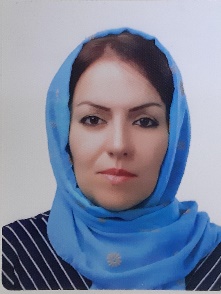 Email: hospital73@yahoo.co.ukHanaa.saadi@epu.edu.iqPhone no: 00964 7504624581Nationality: IraqiGender; Female Languages: Kurdish (Fluent- Sorani and Kurmanji), English (Very good), Arabic (Good)Work experienceAssistant lecturer at Polytechnic 2019-2020Assistant lecturer at Research Medic al Centre 2018-2019.Lecturer at Paediatric Nursing at Hawler Medical University , college of Nursing 2011-2018Continuous teaching clinical consolidation of Maternity   first semester and second semester of 4th stage, member of committee examination and member of seamier training course of student in Raparin Paediatric Teaching Hospital.   Assistant Lecture at Gasha Medical Institute 2016-2017 (visitor lecturer).Department Rapporteur at Nursing college in Erbil 	2007-2011Delivering health education lectures for undergraduate students on topics of maternal and infant health.Clinical instructor at Hawler Medical University –College of Nursing,  worked  at different speciality Fundamental of Nursing Lab ,Psychiatric Nursing Clinical  Practice ,Maternity Nursing Clinical Practice, Paediatric Nursing Lab, Paediatric Nursing Clinical practice. And growth and development clinical practice.Master student and Coordinator of Paediatric department at College of Nursing. Teaching Paediatric Nursing Lab 3rd stage, Paediatric Nursing Clinical 3rd stage. And growth and development clinical of 2nd stage.Taught Paediatric Nursing Lab 3rd stage, Paediatric Nursing Clinical 3rd stage. And growth and development clinical of 2nd stage.Taught several subjects and cordinator of clinical consolidation of Paediatric   first semester of 4th stage .At the second semester continuous teaching Paediatric Nursing Lab 3rd stage, Paediatric Nursing Clinical 3rd stage. And growth and development clinical of 2nd stage. - Continuous teaching Paediatric Nursing Lab 3rd stage, Paediatric Nursing Clinical 3rd stage. Growth and development clinical of 2nd stage, member of committee examination and member of seamier training course of student in Raparin Paediatric Teaching Hospital.   Clinical instructor at Raparin Paediatric Teaching Hospital					2006 -2009teaching nursing students at Paediatric Ward Head nurse at Rizgary and Hawler teaching hospital	2004-2007Cardiac and Intensive Care Unit nursing and caring for patients at end of their livesassisting patients and their relatives in hard and distressing situationsInterpreter (English) at Erbil/ Kurdistan           			2004-2012With MELAK NGO teachers EducationMaster at Hawler Medical University /Kurdistan region of Iraq (2007-2009)	teaching parent educational programme regarding healthy diet and exercise during pregnancy attended a variety of leadership and management modules during my studyBachelor at Salahadin University /Kurdistan region of Iraq (2001-2005)Getting certification in Methods of teaching AT University nationally and internationally, attending English course nationally and internationally, Leadership and management courseMajor Research /Evaluation Projects, Including GrantsAttendance at many national and international conferences as oral and/or poster presenterPublishing scientific papers on best nursing and midwifery evidences- based practicesAttendance at a variety of courses relating to leadership and managementSkills & otherMS Office. Good experinces in project management and Member of Kurdistan Nursing and Midwifery Association and Kurdistan Health Practitioner Syndicate (Kurdistan).Member of Academic  Nurse kurdistanParticipation in Member of health and social sciences conferences arrangement on (19-24/ July 2010).in Kurdistan region of Iraq Attending Teaching and child health /evidence based medicine course ran by Royal college of paediatric society  -25-27/9/2009, Erbil – IraqAttending 2 days’ Workshop on patient safety/hospital acquired infection 7-8 October /2009 (Erbil, Iraq)Symposium on Maternal and child health in Kurdistan-Iraq/ Millennium development goals 4&5- 12 November, 2009/Erbil-KurdistanMRCOG examination centre, Erbil, Iraq 27-28/2/2010  Melak course for English language - two month, 2007 ERBIL, IRAQ.Topics taught- fundamental of nursing theory 1st stage, obstetric nursing theory 2nd stage of midwifery students and paediatric nursing theory at nursing department /evening Reference letter Dr Hamdia Merkhan   hamdia76@gmail.com (07504478625)Dr.Badiaa Mohammad Najib (4888059